                          Město Náchod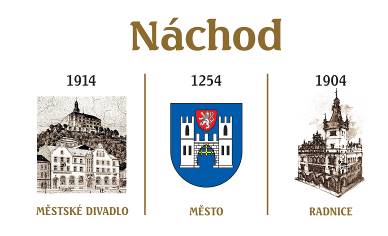 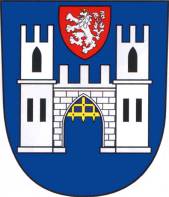 		      Masarykovo náměstí 40, 547 01  hodKRYCÍ LIST NABÍDKYKRYCÍ LIST NABÍDKYKRYCÍ LIST NABÍDKYKRYCÍ LIST NABÍDKYKRYCÍ LIST NABÍDKYKRYCÍ LIST NABÍDKYKRYCÍ LIST NABÍDKYKRYCÍ LIST NABÍDKYKRYCÍ LIST NABÍDKYKRYCÍ LIST NABÍDKYKRYCÍ LIST NABÍDKYKRYCÍ LIST NABÍDKYKRYCÍ LIST NABÍDKYKRYCÍ LIST NABÍDKYKRYCÍ LIST NABÍDKYKRYCÍ LIST NABÍDKYKRYCÍ LIST NABÍDKYKRYCÍ LIST NABÍDKYKRYCÍ LIST NABÍDKYKRYCÍ LIST NABÍDKYKRYCÍ LIST NABÍDKYveřejná zakázka je zadávána mimo režim zákona č. 137/2006 Sb., o veřejných zakázkách v souladu 
s Vnitřním předpisem Města Náchod pro zadávání veřejných zakázek malého rozsahu 3. kategorieveřejná zakázka je zadávána mimo režim zákona č. 137/2006 Sb., o veřejných zakázkách v souladu 
s Vnitřním předpisem Města Náchod pro zadávání veřejných zakázek malého rozsahu 3. kategorieveřejná zakázka je zadávána mimo režim zákona č. 137/2006 Sb., o veřejných zakázkách v souladu 
s Vnitřním předpisem Města Náchod pro zadávání veřejných zakázek malého rozsahu 3. kategorieveřejná zakázka je zadávána mimo režim zákona č. 137/2006 Sb., o veřejných zakázkách v souladu 
s Vnitřním předpisem Města Náchod pro zadávání veřejných zakázek malého rozsahu 3. kategorieveřejná zakázka je zadávána mimo režim zákona č. 137/2006 Sb., o veřejných zakázkách v souladu 
s Vnitřním předpisem Města Náchod pro zadávání veřejných zakázek malého rozsahu 3. kategorieveřejná zakázka je zadávána mimo režim zákona č. 137/2006 Sb., o veřejných zakázkách v souladu 
s Vnitřním předpisem Města Náchod pro zadávání veřejných zakázek malého rozsahu 3. kategorieveřejná zakázka je zadávána mimo režim zákona č. 137/2006 Sb., o veřejných zakázkách v souladu 
s Vnitřním předpisem Města Náchod pro zadávání veřejných zakázek malého rozsahu 3. kategorieNázev: „Hydrogeologický průzkum v Náchodě“ „Hydrogeologický průzkum v Náchodě“ „Hydrogeologický průzkum v Náchodě“ „Hydrogeologický průzkum v Náchodě“ „Hydrogeologický průzkum v Náchodě“ „Hydrogeologický průzkum v Náchodě“Název: „Hydrogeologický průzkum v Náchodě“ „Hydrogeologický průzkum v Náchodě“ „Hydrogeologický průzkum v Náchodě“ „Hydrogeologický průzkum v Náchodě“ „Hydrogeologický průzkum v Náchodě“ „Hydrogeologický průzkum v Náchodě“Základní identifikační údajeZákladní identifikační údajeZákladní identifikační údajeZákladní identifikační údajeZákladní identifikační údajeZákladní identifikační údajeZákladní identifikační údajeZadavatelZadavatelZadavatelZadavatelZadavatelZadavatelZadavatelNázev / obchodní firma :Název / obchodní firma :Název / obchodní firma :Název / obchodní firma :Město NáchodMěsto NáchodMěsto NáchodAdresa sídla / místa podnikání:Adresa sídla / místa podnikání:Adresa sídla / místa podnikání:Adresa sídla / místa podnikání:Masarykovo náměstí 40, 547 01 NáchodMasarykovo náměstí 40, 547 01 NáchodMasarykovo náměstí 40, 547 01 NáchodIČ :IČ :IČ :IČ :002728680027286800272868Osoby oprávněné za zadavatele jednat:Osoby oprávněné za zadavatele jednat:Osoby oprávněné za zadavatele jednat:Osoby oprávněné za zadavatele jednat:Ing. Tomáš Šubert, místostarosta městaIng. Tomáš Šubert, místostarosta městaIng. Tomáš Šubert, místostarosta městaKontaktní osoby :Kontaktní osoby :Kontaktní osoby :Kontaktní osoby :Cyril ŠourekCyril ŠourekCyril ŠourekTelefon, fax:Telefon, fax:Telefon, fax:Telefon, fax:+420 491 405 231 mob.:773 772 572+420 491 405 231 mob.:773 772 572+420 491 405 231 mob.:773 772 572E-mail:E-mail:E-mail:E-mail:c.sourek@mestonachod.czc.sourek@mestonachod.czc.sourek@mestonachod.czUchazečUchazečUchazečUchazečUchazečUchazečUchazečNázev: Název: Název: Název: Sídlo/místo podnikání:Sídlo/místo podnikání:Sídlo/místo podnikání:Sídlo/místo podnikání:Tel./fax:Tel./fax:Tel./fax:Tel./fax:E-mail: E-mail: E-mail: E-mail: IČ:  IČ:  IČ:  IČ:  DIČ: DIČ: DIČ: DIČ: Osoba oprávněná za uchazeče jednat: Osoba oprávněná za uchazeče jednat: Osoba oprávněná za uchazeče jednat: Osoba oprávněná za uchazeče jednat: Nabídková cena za celé plnění zakázky v KčNabídková cena za celé plnění zakázky v KčNabídková cena za celé plnění zakázky v KčNabídková cena za celé plnění zakázky v KčNabídková cena za celé plnění zakázky v KčNabídková cena za celé plnění zakázky v KčNabídková cena za celé plnění zakázky v KčCena celkem bez DPH:Cena celkem bez DPH:Cena celkem bez DPH:Samostatně DPH(sazba 21 %) Samostatně DPH(sazba 21 %) Cena celkem včetně DPH:Cena celkem včetně DPH:Osoba oprávněná za uchazeče jednatOsoba oprávněná za uchazeče jednatOsoba oprávněná za uchazeče jednatOsoba oprávněná za uchazeče jednatOsoba oprávněná za uchazeče jednatOsoba oprávněná za uchazeče jednatOsoba oprávněná za uchazeče jednatPodpis oprávněné osobyPodpis oprávněné osoby................................................................................................................................................................razítkoTitul, jméno, příjmení      Titul, jméno, příjmení      FunkceFunkce